Online supplementary material Supplementary methods, cluster analysis Supplementary table 1. Energy and macronutrient intake ranges, by thirds (mean, (min-max)) Supplementary table 2. Summary characteristics of participants with two or more dietary assessment measures compared with those without two or more dietary assessment measures, by sexSupplementary table 3. Percentage of the population (n) not meeting the recommended dietary intakesSupplementary figure 1. Macronutrient intake (as a percentage of total energy intake, in thirds) and hazard ratios (HRs) for all-cause mortality (death), subdistribution hazard ratios (SHRs) for cardiovascular disease (CVD) and dementia with 95% confidence intervals (CIs).  Models adjusted for age, smoking, sex and Townsend Supplementary table 4. Macronutrient intake (as a percentage of total energy intake, in thirds) and subdistribution hazard ratios (SHRs) for Alzheimer’s disease and vascular dementia with 95% confidence intervals (CIs)Supplementary table 5. Macronutrient intake (as a percentage of total energy intake, in thirds) and hazard ratios (HRs) for all-cause mortality (death)with 95% confidence intervals (CIs), for females, males and the ratio of HRs (RHRs) of females to males. Supplementary table 6. Macronutrient intake (as a percentage of total energy intake, in thirds) and subdistribution hazard ratios (SHRs) for cardiovascular disease (CVD) with 95% confidence intervals (CIs), for females, males and the ratio of HRs (RHRs) of females to males. Supplementary table 7. Macronutrient intake (as a percentage of total energy intake, in thirds) and subdistribution hazard ratios (SHRs) for dementia with 95% confidence intervals (CIs), for females, males and the ratio of HRs (RHRs) of females to males. Supplementary table 8. Exceeding recommended dietary intakes and hazard ratios for death, cardiovascular disease and dementia  Supplementary figure 2. Dietary profile of identified clusters, standardised Supplementary table 9. Summary characteristics, by clusters Supplementary figure 3. Hazard ratios (HRs) for outcomes of all-cause mortality (death), and subdistribution hazard ratios (SHRs) for cardiovascular disease (CVD) and dementia with 95% confidence intervals (CIs), from models adjusted for clusters, age, smoking, sex and Townsend. Macronutrient clusters: up - low polyunsaturated fat, low protein, cfP - low carbohydrate, low fat, high protein, Cf – high carbohydrate, low fat, cF – low carbohydrate, and high fat, U– high polyunsaturated fat. Supplementary table 10. Clusters of dietary intake and hazard ratios (HRs) for all-cause mortality (death)with 95% confidence intervals (CIs), for females, males and the ratio of HRs (RHRs) of females to males. Models adjusted for clusters, age, smoking, and Townsend score (basic adjusted), models adjusted for clusters, age, smoking, height, weight, mean alcohol intake, physical activity (mean total MET), systolic blood pressure, Townsend score, diabetes, lipid lowering medication, anti-hypertensive medication (multiple adjusted).Supplementary table 11. Clusters of dietary intake and subdistribution hazard ratios (SHRs) for cardiovascular disease (CVD) with 95% confidence intervals (CIs), for females, males and the ratio of HRs (RHRs) of females to males. Models adjusted for clusters, age, smoking, and Townsend score (basic adjusted), models adjusted for clusters, age, smoking, height, weight, mean alcohol intake, physical activity (mean total MET), systolic blood pressure, Townsend score, diabetes, lipid lowering medication, anti-hypertensive medication (multiple adjusted).Supplementary table 12. Clusters of dietary intake and subdistribution hazard ratios (SHRs) for dementia with 95% confidence intervals (CIs), for females, males and the ratio of HRs (RHRs) of females to males. Models adjusted for clusters, age, smoking, and Townsend score (basic adjusted), models adjusted for clusters, age, smoking, height, weight, mean alcohol intake, physical activity (mean total MET), systolic blood pressure, Townsend score, diabetes, lipid lowering medication, anti-hypertensive medication (multiple adjusted).Supplementary methods, cluster analysis Cluster analysis was undertaken using the k-means method, an unsupervised learning algorithm, to partition individuals into k clusters based on patterns in the data, whereby individuals in the same cluster are as similar as possible. The Individuals are represented by cluster centres (centroid) which corresponds to the mean of points assigned to the cluster. The k-means++ algorithm(1) is used from the ClusterR package in R (2) and is an improved initialisation algorithm to determine the initial cluster centres. A standard initialisation approach, such as the Lloyd algorithm (3), would arbitrarily choose k centres, whereas the k-means++  algorithm selects the first centre randomly and then for subsequent centres chosen from the remaining data points with probability proportional to its squared distance from the point's closest existing cluster centres. After the centres have been selected via the k-means ++ algorithm, the standard k-means approach is applied that partitions data based on local optima and minimises the total within-cluster variation, defined as the sum of squared distances (sum of squared Euclidean distances) between datapoints and the corresponding cluster centre.Individuals were clustered based on standardised macronutrients data (% Carbohydrate, % Sugar, % Fibre, % Fat, % Saturated fat, % Polyunsaturated fat, % Protein) The optimum number of clusters was determined using the ‘elbow’ method based on Bayesian Information Criterion (BIC) calculated over different values of k clusters (k = 2 to 10). The elbow (location of a bend) of a function is a point after which the decrease becomes notably smaller. The elbow method to determine the optimum number of clusters is a heuristic approach, since the BIC stop decreasing as much after 5 clusters. Thus the optimum number of clusters was five, based on the elbow method.Clusters were then described by the characteristics of the macronutrient data. The cluster variable was then inputted as an explanatory variable into separate Cox proportional hazards models for outcomes CVD, Death and Dementia. Two sets of models were fitted to the three outcomes (CVD, Death, Dementia), basic adjusted model adjusting for the cluster variable, age, sex, smoking, Townsend deprivation score, and fully adjusted model additionally adjusting for height, weight, mean alcohol intake, physical activity (mean total MET), systolic blood pressure, diabetes, lipid lowering medication, anti-hypertensive medication .  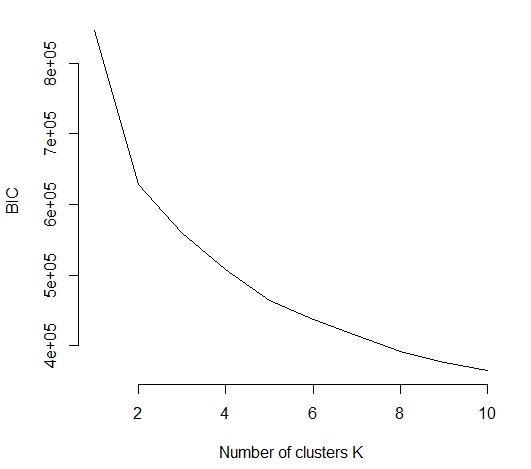 Supplementary table 1 Energy and macronutrient intake ranges, by thirds (mean (min - max))*%EI= percentage of energy intakeSupplementary table 2. Summary characteristics of participants with two or more dietary assessment measures compared with those without two or more dietary assessment measures, by sexSupplementary table 3. Percentage of the population (n) not meeting the recommended dietary intakes11UK dietary recommendations (4) 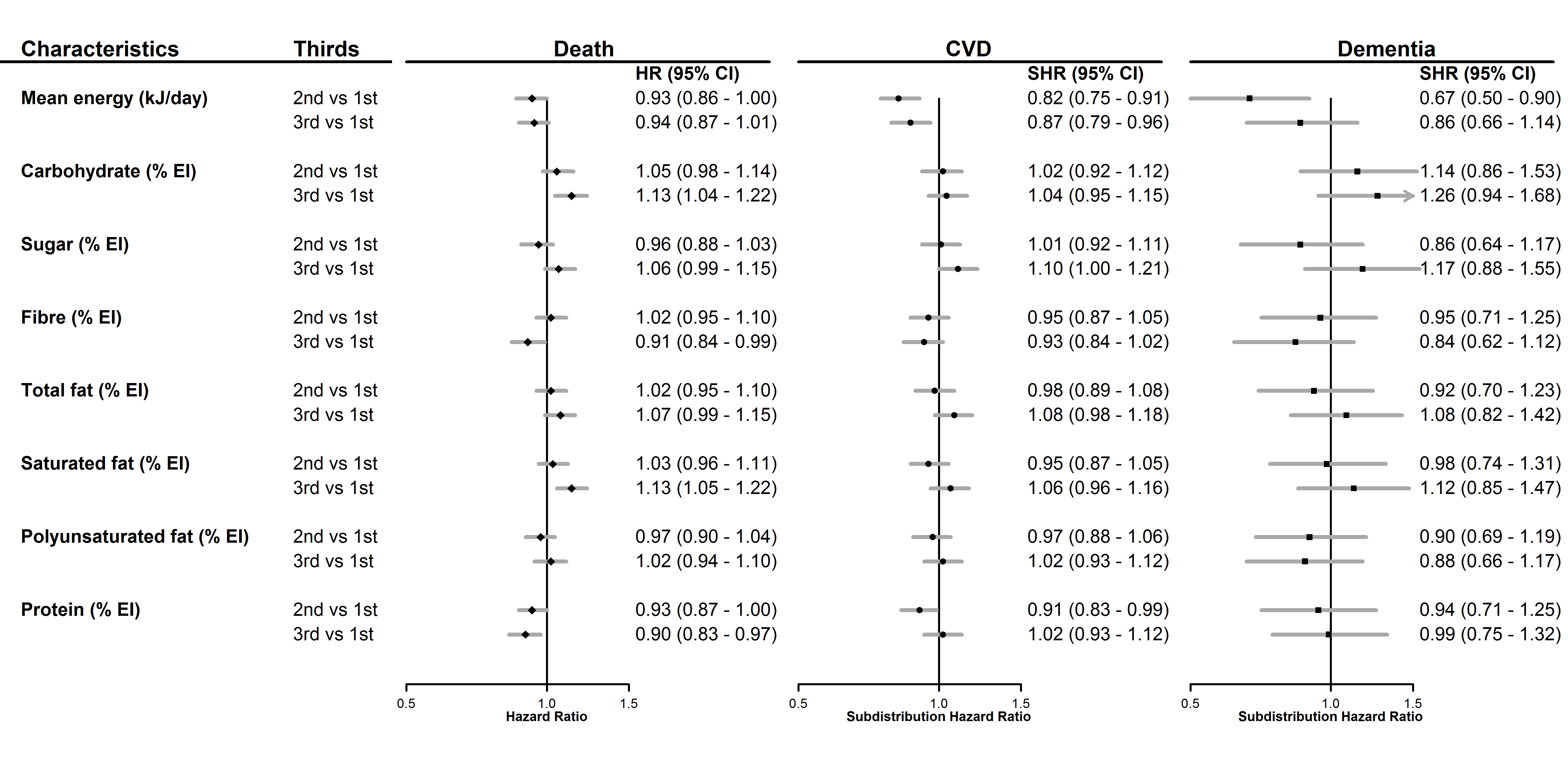 Supplementary figure 1. Macronutrient intake (as a percentage of total energy intake (EI), in thirds) and hazard ratios (HRs) for all-cause mortality (death), subdistribution hazard ratios (SHRs) for cardiovascular disease (CVD) and dementia with 95% confidence intervals (CIs). Models adjusted for age, smoking, sex and Townsend score Supplementary table 4. Macronutrient intake (as a percentage of total energy intake, in thirds) and subdistribution hazard ratios (SHRs) for Alzheimer’s disease and vascular dementia with 95% confidence intervals (CIs)*% EI, percentage of energy intake ** Adjusted for age, sex, smoking, height, weight, mean alcohol intake, physical activity (mean total MET), systolic blood pressure, Townsend score, diabetes, lipid lowering medication, anti-hypertensive medication Supplementary table 5. Macronutrient intake (as a percentage of total energy intake, in thirds) and hazard ratios (HRs) for all-cause mortality (death) with 95% confidence intervals (CIs), for females and males and the female to male ratio of HRs (RHRs). *% EI, percentage of energy intake ** Adjusted for age, smoking, height, weight, mean alcohol intake, physical activity (mean total MET), systolic blood pressure, Townsend score, diabetes, lipid lowering medication, anti-hypertensive medication Supplementary table 6. Macronutrient intake (as a percentage of total energy intake, in thirds) and subdistribution hazard ratios (SHRs) for cardiovascular disease (CVD) with 95% confidence intervals (CIs), for females and males and the female to male ratio of SHRs (RSHRs).*% EI, percentage of energy intake ** Adjusted for age, smoking, height, weight, mean alcohol intake, physical activity (mean total MET), systolic blood pressure, Townsend score, diabetes, lipid lowering medication, anti-hypertensive medication Supplementary table 7. Macronutrient intake (as a percentage of total energy intake, in thirds) and subdistribution hazard ratios (SHRs) for dementia with 95% confidence intervals (CIs), for females and males and the female to male ratio of SHRs (RSHRs). *% EI, percentage of energy intake ** Adjusted for age, smoking, height, weight, mean alcohol intake, physical activity (mean total MET), systolic blood pressure, Townsend score, diabetes, lipid lowering medication, anti-hypertensive medication Supplementary table 8. Hazard ratios (95%CI) for death, cardiovascular disease (CVD) and dementia for exceeding vs not recommended dietary intakes11UK dietary recommendations (4)Models adjusted for age, smoking, sex, height, weight, mean alcohol intake, physical activity (mean total MET), Townsend score, systolic blood pressure, anti-hypertensive medication, diabetes, lipid lowering medication. Supplementary table 9. Summary characteristics (mean (SD), unless stated) and incidence rates per 10,000 person years (for CVD, Death and Dementia) by clusters Macronutrient clusters: up - low polyunsaturated fat, low protein, cfP - low carbohydrate, low fat, high protein, Cf – high carbohydrate, low fat, cF – low carbohydrate, and high fat, U– high polyunsaturated fat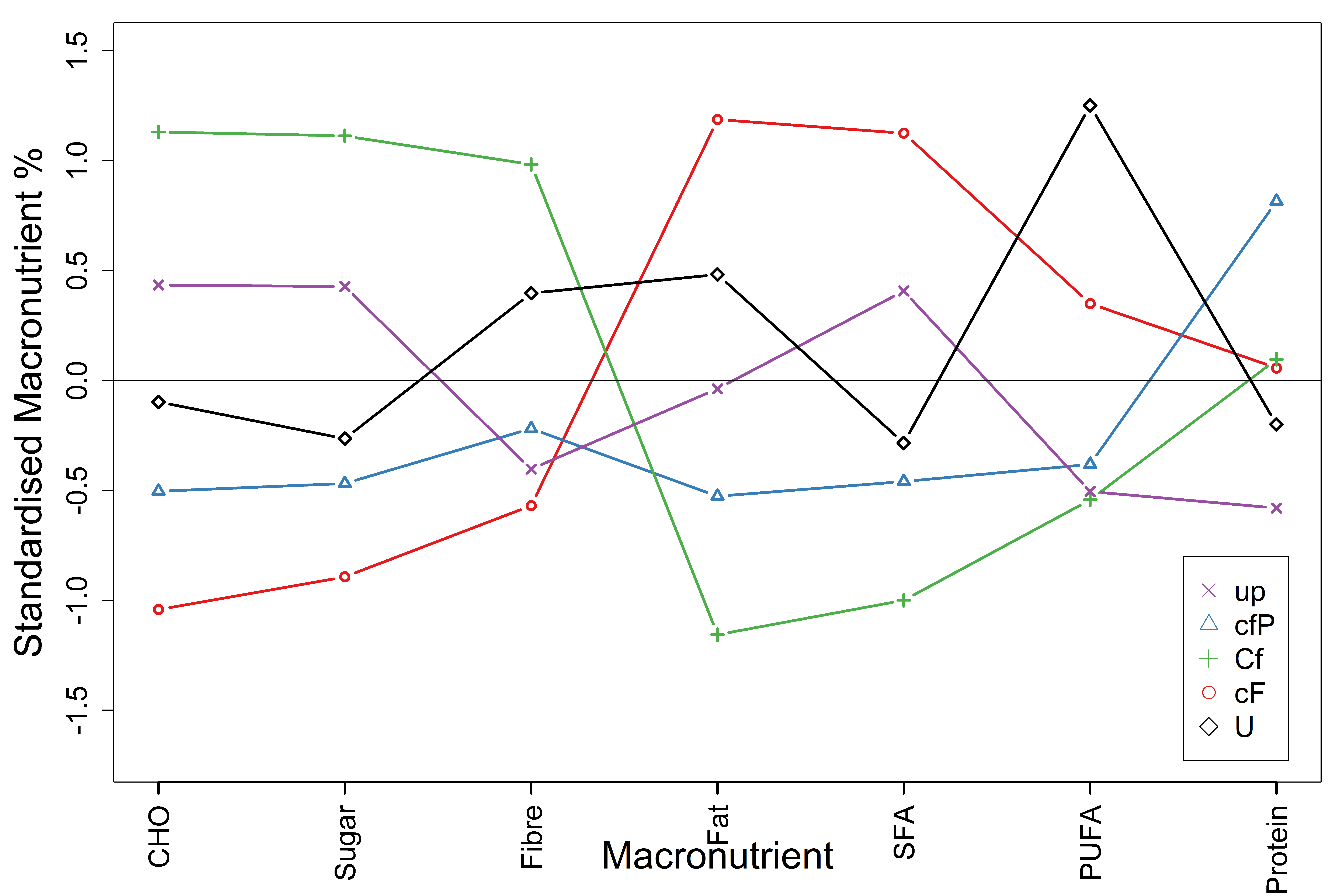 Supplementary figure 2. Dietary profile of identified clusters, by (standardised) macronutrient %Macronutrient clusters: up - low polyunsaturated fat, low protein, cfP - low carbohydrate, low fat, high protein, Cf – high carbohydrate, low fat, cF – low carbohydrate, and high fat, U– high polyunsaturated fat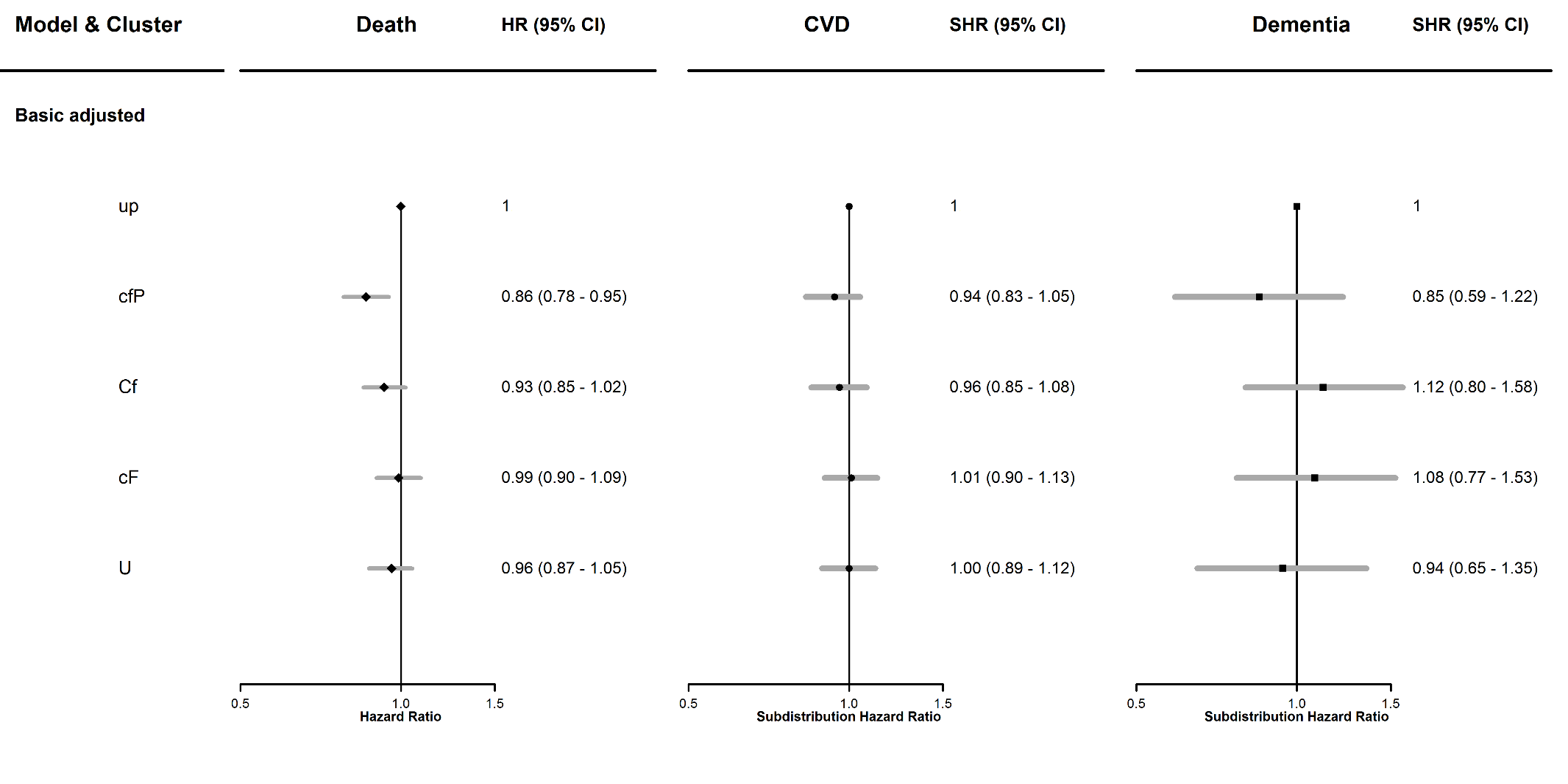 Supplementary figure 3. Hazard ratios (HRs) for outcomes of all-cause mortality (death), and subdistribution hazard ratios (SHRs) for cardiovascular disease (CVD) and dementia with 95% confidence intervals (CIs), from models adjusted for clusters, age, smoking, sex and Townsend score. Macronutrient clusters: up - low polyunsaturated fat, low protein, cfP - low carbohydrate, low fat, high protein, Cf – high carbohydrate, low fat, cF – low carbohydrate, and high fat, U– high polyunsaturated fat. Supplementary table 10. Clusters of dietary intake and hazard ratios (HRs) for all-cause mortality (death) with 95% confidence intervals (CIs), for females and males and the female to male ratio of HRs (RHRs). Models adjusted for clusters, age, smoking, and Townsend score (basic adjusted), models adjusted for clusters, age, smoking, height, weight, mean alcohol intake, physical activity (mean total MET), systolic blood pressure, Townsend score, diabetes, lipid lowering medication, anti-hypertensive medication (multiple adjusted). Macronutrient clusters: up - low polyunsaturated fat, low protein, cfP - low carbohydrate, low fat, high protein, Cf – high carbohydrate, low fat, cF – low carbohydrate, and high fat, U– high polyunsaturated fatSupplementary table 11. Clusters of dietary intake and subdistribution hazard ratios (SHRs) for cardiovascular disease (CVD) with 95% confidence intervals (CIs), for females and males and the female to male ratio of SHRs (RSHRs) of females to males. Models adjusted for clusters, age, smoking, and Townsend score (basic adjusted), models adjusted for clusters, age, smoking, height, weight, mean alcohol intake, physical activity (mean total MET), systolic blood pressure, Townsend score, diabetes, lipid lowering medication, anti-hypertensive medication (multiple adjusted). Macronutrient clusters: up - low polyunsaturated fat, low protein, cfP - low carbohydrate, low fat, high protein, Cf – high carbohydrate, low fat, cF – low carbohydrate, and high fat, U– high polyunsaturated fatSupplementary table 12. Clusters of dietary intake and subdistribution hazard ratios (SHRs) for dementia with 95% confidence intervals (CIs), for females and males and the female to male ratio of SHRs (RSHRs). Models adjusted for clusters, age, smoking, and Townsend score (basic adjusted), models adjusted for clusters, age, smoking, height, weight, mean alcohol intake, physical activity (mean total MET), systolic blood pressure, Townsend score, diabetes, lipid lowering medication, anti-hypertensive medication (multiple adjusted).Macronutrient clusters: up - low polyunsaturated fat, low protein, cfP - low carbohydrate, low fat, high protein, Cf – high carbohydrate, low fat, cF – low carbohydrate, and high fat, U– high polyunsaturated fatReferences1.	Arthur D, Vassilvitskii S. k-means++: The Advantages of Careful Seeding, SODA’07 Proceedings of the eighteenth annual ACM-SIAM symposium on Discrete algorithms, New Orleans, Louisiana, 2007. URL https://theory.stanford.edu/~sergei/papers/kMeansPP-soda.pdf.2.	Lampros Mouselimis. ClusterR: Gaussian Mixture Models, K-Means, Mini-Batch-Kmeans, K-Medoids and Affinity Propagation Clustering. R package version 1.2.2. 2020. Available from: https://CRAN.R-project.org/package=ClusterR.3.	Lloyd S. Least squares quantization in PCM. IEEE transactions on information theory. 1982;28(2):129-37.4.	Public Health England. Government Dietary Recommendations Public Health England 2016. https://assets.publishing.service.gov.uk/government/uploads/system/uploads/attachment_data/file/618167/government_dietary_recommendations.pdfIntake thirds Energy intake (mean kJ/day)Carbohydrate (%EI)Sugar (%EI) Fibre (%EI)Fat (%EI)Saturated Fat (%EI)Polyunsaturated fat (%EI)Protein (%EI) 16,572 (1,408 - 7,748)40.6 (1.0 - 46.0) 16.5 (0.3 - 29.3)1.0 (0 - 1.3)26.2 (3.5 -30.1) 9.3 (0.9 - 11.2)4.0 (0.4 - 5.0)13.0 (3.5 - 14.6)28,601 (7,748 - 9,508)49.1 (46.0 - 52.2) 22.9 (20.3 - 25.6)1.5 (1.3 - 1.7)32.5 (30.1 - 35.0)12.4 (11.2 - 13.6)5.8 (5.0 - 6.7) 15.8 (14.6 - 17.1)311,286 (9,509 - 19,786)56.9 (52.2 - 89.3) 30.2 (25.6 - 71.1) 2.0 (1.7 - 6.5)38.8 (35.0 - 66.7)15.7 (13.6 - 27.8)8.1 (6.7 - 19.1) 19.5 (17.1 - 50.0)CharacteristicsWomenWomenMenMenCompleted ≥2 24hr diet recallsCompleted <2 24hr diet recallsCompleted ≥2 24hr diet recallsCompleted <2 24hr diet recallsn 68,927 204,45052,036 177,079Age, years (SD)55.5 (7.7)56.6 (8.1)56.5 (7.9) 56.8 (8.3)Ethnicity, white (%)66,510 (96.8)190,921 (93.4)50,245 (97.0) 165,007 (93.2)Socioeconomic status quintiles (%)1st Least deprived 26,880 (39.0)74,118 (36.3)21,455 (41.3) 63,423 (35.8)2nd 14,728 (21.4)41,862 (20.5)10,823 (20.8)35,357 (20.0)3rd 10,693 (15.5)30,553 (14.9)7,818 (15.0)25,517 (14.4)4th 9,214 (13.4)27,695 (13.5)6,450 (12.4)24,006 (13.6)5th Most deprived 7,330 (10.6)29,977 (14.7)5,430 (10.4)28,540 (16.1)Smoking status, never smoked (%)42,195 (61.3)119,857 (58.6)27,745 (53.4)83,720 (47.3)BMI, kg/m2 (SD)26.2 (4.9)27.4 (5.3)27.2 (4.0) 280.0 (4.3)Overweight or obese (%)36,109 (52.5)128,070 (62.6)35,876 (69.1) 134,300 (75.8)Weight, kg (SD)70.2 (13.6)71.9 (14.3)85.0 (13.7)86.2 (14.5)Height, cm (SD)163.6 (6.2)162.1 (6.3)176.8 (6.7)175.3 (6.9)Low physical activity (%)112,194 (18.8)36,982 (18.1)9,447 (18.9)30,575 (17.3)Systolic blood pressure (mmHg)133.7 (18.7)135.9 (19.4)140.4 (16.9)141.1 (17.6)Diastolic blood pressure (mmHg)80.2 (9.8)80.9 (10.0)83.9 (9.7)84.1 (10.1)Blood pressure categories (%)2Normal15,505 (22.5)39,827 (19.5)4,473 (8.6)15,557 (8.8)Elevated9,709 (14.1)25,866 (12.7)6,314 (12.1)19,711 (11.1)Stage 1 hypertension18,559 (27.0)53,507 (26.2)14,813 (28.5) 47,892 (27.0)Stage 2 hypertension 25,082 (36.4)84,551 (41.4)26,417 (50.8) 93,384 (52.7)Overall FemalesMales Energy intake (EI)≥10,460kJ for men, ≥8,363kJ for women38.3 (46,324)43.5 (29,960) 31.5 (16,364) Carbohydrate intakeTotal carbohydrate <50% EI54.8 (66,287)52.4 (36,145) 57.9 (30,142) Sugar ≥120g for men, ≥90g for women63.0 (76,145) 72.5 (49,984) 50.3 (26,161) Fibre <30g97.7 (118,168) 98.0 (67,565)97.3 (50,603) Fat intakeTotal fat ≥35% EI 33.3 (40,267) 34.57 (23,827) 31.6 (16,440) Saturated fat ≥11% EI 68.5 (82,897)69.1 (47,652) 67.7 (35,245) Polyunsaturated fat <6% or >11% EI55.0 (66,572) 53.6 (36,918)57.0 (29,654) Protein intake Protein intake <0.75g per kg body weight12.0 (14,545)9.9 (6,803)14.9 (7,742) Intake of macronutrients (%EI)Alzheimer’s disease SHR Vascular dementia SHRMean energy intake (kJ/day)120.64 (0.38, 1.07)0.86 (0.42, 1.76)30.63 (0.37, 1.09)1.42 (0.72, 2.79)Carbohydrate intake (% EI)121.19 (0.68, 2.09)0.82 (0.40, 1.68)30.90 (0.48, 1.67)0.94 (0.45, 1.96)Sugar intake (% EI) 120.69 (0.40, 1.20)0.69 (0.35, 1.37)30.86 (0.50, 1.46)0.78 (0.40, 1.54)Fibre intake (% EI) 121.05 (0.61, 1.81)0.68 (0.34, 1.35)30.98 (0.56, 1.71)0.86 (0.44, 1.66)Total fat intake (% EI) 120.85 (0.50, 1.45)1.16 (0.61, 2.23)31.02 (0.61, 1.73)1.07 (0.54, 2.12)Saturated fat intake (% EI)120.92 (0.54, 1.57)0.85 (0.45, 1.63)31.04 (0.62, 1.75)0.85 (0.44, 1.63)Polyunsaturated fat intake (% EI) 120.98 (0.58, 1.65)1.09 (0.55, 2.16)31.04 (0.61, 1.75)1.42 (0.74, 2.74)Protein intake (% EI) 121.07 (0.64, 1.79)1.03 (0.55, 1.91)31.02 (0.59, 1.76)0.77 (0.38, 1.56)Intake of macronutrients (%EI)Female HR Male HRFemale to male RHR Mean energy intake (kJ/day)120.99 (0.89, 1.11) 0.96 (0.85, 1.08)1.03 (0.88, 1.21)31.06 (0.94, 1.21) 0.97 (0.86, 1.09) 1.09 (0.92, 1.30) Carbohydrate intake (% EI)121.08 (0.95, 1.22)1.03 (0.92, 1.15)1.05 (0.89, 1.24) 31.17 (1.02, 1.34) 1.08 (0.95, 1.22) 1.08 (0.90, 1.30) Sugar intake (% EI) 120.88 (0.77, 1.00)1.03 (0.93, 1.15)0.85 (0.72, 1.01)30.95 (0.84, 1.08) 1.17 (1.05, 1.31) 0.81 (0.69, 0.96) Fibre intake (% EI) 121.03 (0.91, 1.17)1.01 (0.91, 1.11) 1.02 (0.87, 1.20)30.93 (0.82, 1.06) 0.89 (0.79, 0.99) 1.04 (0.88, 1.24)Total fat intake (% EI) 121.12 (1.00, 1.27)0.93 (0.84, 1.03)1.20 (1.03, 1.41) 31.07 (0.95, 1.21) 0.96 (0.86, 1.07) 1.11 (0.95, 1.31)Saturated fat intake (% EI)120.98 (0.87, 1.11)1.02 (0.92, 1.13)0.96 (0.82, 1.13)31.12 (0.99, 1.26) 1.02 (0.91, 1.14) 1.10 (0.93, 1.30) Polyunsaturated fat intake (% EI) 120.95 (0.85, 1.07)0.98 (0.88, 1.08)0.97 (0.83, 1.13)30.98 (0.87, 1.10)1.01 (0.91, 1.12) 0.97 (0.83, 1.13) Protein intake (% EI) 120.89 (0.79, 1.00) 0.94 (0.85, 1.04)0.94 (0.81, 1.11)30.78 (0.69, 0.88)0.86 (0.77, 0.96) 0.91 (0.77, 1.07) Intake of macronutrients (%EI)Female SHR Male SHRFemale to male RSHR Mean energy intake (kJ/day)120.94 (0.81, 1.09)0.83 (0.72, 0.95)1.13 (0.92, 1.39)30.96 (0.80, 1.14) 0.94 (0.83, 1.07) 1.02 (0.82, 1.27) Carbohydrate intake (% EI)121.08 (0.91, 1.28)1.00 (0.88, 1.13)1.08 (0.87, 1.33)31.05 (0.87, 1.26) 1.01 (0.88, 1.17) 1.04 (0.82, 1.31)Sugar intake (% EI) 121.02 (0.85, 1.21)1.07 (0.95, 1.21)0.95 (0.77, 1.18)31.07 (0.90, 1.27) 1.17 (1.02, 1.33)0.91 (0.74, 1.14)Fibre intake (% EI) 120.88 (0.74, 1.05)0.99 (0.88, 1.11)0.89 (0.72, 1.10) 30.94 (0.79, 1.11) 0.87 (0.76, 0.99) 1.08 (0.87, 1.34)Total fat intake (% EI) 121.07 (0.91, 1.26)0.94 (0.83, 1.06)1.14 (0.93, 1.40)31.05 (0.89, 1.24)1.05 (0.92, 1.18) 1.00 (0.81, 1.23)Saturated fat intake (% EI)120.93 (0.79, 1.10)0.95 (0.84, 1.08)0.98 (0.80, 1.21)31.00 (0.85, 1.17)1.06 (0.94, 1.20)0.94 (0.77, 1.15) Polyunsaturated fat intake (% EI) 120.85 (0.72, 1.01)1.01 (0.90, 1.14)0.84 (0.68, 1.03) 31.03 (0.88, 1.21)0.96 (0.85, 1.09) 1.07 (0.88, 1.31)Protein intake (% EI) 120.89 (0.75, 1.05)0.87 (0.77, 0.98) 1.02 (0.83, 1.26)30.96 (0.81, 1.13) 0.87 (0.77, 0.99)1.10 (0.90, 1.36) Intake of macronutrients (%EI)Female SHR Male SHRFemale to male RSHR Mean energy intake (kJ/day)120.75 (0.50, 1.13)0.69 (0.43, 1.12)1.19 (0.58, 2.04)30.72 (0.44, 1.18) 1.05 (0.68, 1.62)0.69 (0.36, 1.32)Carbohydrate intake (% EI)120.82 (0.52, 1.31)1.27 (0.82, 1.96)0.65 (0.34, 1.22)30.76 (0.46, 1.24)1.38 (0.85, 2.25) 0.55 (0.27, 1.10)Sugar intake (% EI) 120.51 (0.30, 0.85)1.27 (0.85, 1.89)0.40 (0.21, 0.77)30.90 (0.58, 1.40)1.18 (0.76, 1.83) 0.76 (0.41, 1.42) Fibre intake (% EI) 120.70 (0.45, 1.09) 1.12 (0.75, 1.67)0.62 (0.34, 1.13)30.57 (0.37, 0.88)1.10 (0.71, 1.69)0.52 (0.28, 0.96) Total fat intake (% EI) 120.94 (0.60, 1.47)0.86 (0.58, 1.26) 1.09 (0.60, 1.98)31.17 (0.76, 1.79)0.86 (0.57, 1.30) 1.36 (0.75, 2.47)Saturated fat intake (% EI)121.39 (0.86, 2.25) 0.74 (0.50, 1.10)1.88 (1.01, 3.50)31.69 (1.06, 2.68) 0.68 (0.45, 1.03)2.49 (1.33, 4.63) Polyunsaturated fat intake (% EI) 120.82 (0.54, 1.26) 1.04 (0.71, 1.52)0.79 (0.45, 1.39)30.75 (0.49, 1.16)0.90 (0.60, 1.36) 0.83 (0.46, 1.51) Protein intake (% EI) 120.85 (0.54, 1.34) 1.05 (0.71, 1.55) 0.81 (0.44, 1.47)30.89 (0.57, 1.39) 1.03 (0.66, 1.57) 0.87 (0.47, 1.62) Death, all causeCVD Dementia Energy intake (EI)  ≥8,363kJ for women, ≥10,460kJ for men0.99 (0.93, 1.07)1.01 (0.93, 1.10)1.03 (0.80, 1.33) Carbohydrate intakeTotal carbohydrate <50% EI0.93 (0.86, 0.99) 0.94 (0.86, 1.02) 0.98 (0.75, 1.28)Sugar ≥90g for women, ≥120g for men1.01 (0.95, 1.09) 1.04 (0.96, 1.13) 1.15 (0.88, 1.51) Fibre <30g0.93 (0.76, 1.14) 1.09 (0.84, 1.42) 0.56 (0.31, 1.01) Fat intakeTotal fat ≥35% EI 1.00 (0.93, 1.07) 1.06 (0.97, 1.15) 1.06 (0.81, 1.37) Saturated fat ≥11% EI 1.03 (0.96, 1.11) 0.99 (0.90, 1.08) 0.94 (0.73, 1.23) Polyunsaturated fat <6% or >11% EI0.97 (0.91, 1.04) 0.98 (0.90, 1.06) 1.23 (0.96, 1.57) Protein intake Protein intake <0.75g per kg body weight1.19 (1.08, 1.30) 1.17 (1.04, 1.31) 1.23 (0.83, 1.81) ClusterupcfPCfcFUn3023122700222152366822149Variable Sex (% Male)46.747.035.345.638.8Age (years)56.1 (7.9)55.7 (7.8)56.6 (7.6)55.3 (7.9)55.8 (7.8)Smoking (% never smoking)60.052.262.653.860.1Townsend -1.65 (2.84)-1.67 (2.83)-1.67 (2.84)-1.53 (2.86)-1.70 (2.80)Height (cm) 170.1 (9.2)169.5 (8.9)167.8 (8.9)170.0 (9.2)168.6 (9.0)Weight (Kg) 76.5 (15.2)78.3 (15.5)73.9 (14.7)79 (16.4)74.9 (14.9)Metabolic equivalents 2564.32 (3132.22)2416.96 (2839.10)2813.39 (3181.61)2373.45 (2960.96)2546.34 (2983.40)SBP (mmHg)136.2 (18.1)138.1 (18.3)136.6 (18.6)136 (17.9)136 (18.3)Diabetes (%)2.44.02.84.33.9Lipid lowering medication (%)8.511.59.49.89.1Anti-hypertensives (%)10.513.611.511.711.4Energy (kJ/day)9461 (2329)8174 (1978)7951 (1952)9245 (2301)9024 (2108)Incidence rates per 10,000 person years (95%CI)CVD 20.86 (19.31, 22.41)19.40 (17.67, 21.13)18.76 (17.04, 20.48)19.89 (18.18, 21.61)19.06 (17.33, 20.79)Death 32.63 (30.69, 34.56)27.88 (25.82, 29.45)29.35 (27.21, 31.49)31.16 (29.02, 33.30)29.01 (26.88, 31.15)Dementia 2.27 (1.76, 2.78)1.84 (1.31, 2.37)2.57 (1.93, 3.20)2.25 (1.68, 2.83)1.96 (1.41, 2.51)Cluster Females, HR (95% CI)Males, HR (95% CI) Female to male RHR Basic adjusteduprefrefrefcfP0.80 (0.68, 0.93)0.90 (0.80, 1.02)0.88 (0.73, 1.07)Cf0.93 (0.81, 1.07)0.93 (0.81, 1.06)1.01 (0.83, 1.22)cF0.99 (0.86, 1.14)0.99 (0.88, 1.12)1.00 (0.84, 1.21)U0.95 (0.83, 1.09)0.96 (0.84, 1.09)0.99 (0.82, 1.20)Multiple adjusted uprefrefrefcfP0.82 (0.70, 0.96)0.86 (0.75, 0.98)0.95 (0.77, 1.18)Cf0.91 (0.79, 1.05)0.95 (0.83, 1.09)0.96 (0.79, 1.17)cF0.98 (0.84, 1.13)0.94 (0.83, 1.07)1.04 (0.85, 1.26)U0.95 (0.83, 1.10)0.95 (0.83, 1.08)1.01 (0.83, 1.23)Cluster Females, SHR (95% CI)Males, SHR (95% CI) Female to male RSHR Basic adjusted uprefrefrefcfP1.06 (0.87, 1.29)0.88 (0.76, 1.01)1.21 (0.95, 1.55)Cf0.92 (0.76, 1.11)1.00 (0.86, 1.16)0.92 (0.72, 1.17)cF0.91 (0.74, 1.11)1.05 (0.92, 1.21)0.86 (0.67, 1.10)U1.08 (0.89, 1.30)0.94 (0.81, 1.10)1.14 (0.90, 1.46)Multiple adjusteduprefrefrefcfP1.02 (0.83, 1.26)0.83 (0.71, 0.97)1.23 (0.95, 1.59)Cf0.87 (0.72, 1.06)0.97 (0.83, 1.14)0.90 (0.70, 1.15)cF0.83 (0.67, 1.03)1.01 (0.87, 1.17)0.82 (0.63, 1.07)U1.02 (0.84, 1.24)0.93 (0.79, 1.09)1.10 (0.85, 1.41)Cluster Females, SHR (95% CI)Males, SHR (95% CI) Female to male RSHR Basic adjusteduprefrefrefcfP0.72 (0.42, 1.23)0.98 (0.59, 1.63)0.73 (0.35, 1.53)Cf0.84 (0.52, 1.34)1.51 (0.94, 2.45)0.55 (0.28, 1.08)cF1.08 (0.68, 1.73)1.07 (0.65, 1.77)1.01 (0.51, 2.00)U0.57 (0.33, 1.00)1.43 (0.88, 2.32)0.40 (0.19, 0.84)Multiple adjusted uprefrefrefcfP0.76 (0.41, 1.38)1.06 (0.63, 1.78)0.72 (0.32, 1.59)Cf0.82 (0.49, 1.35)1.43 (0.87, 2.34)0.57 (0.28, 1.16)cF1.17 (0.71, 1.95)1.04 (0.62, 1.77)1.12 (0.54, 2.33)U0.61 (0.34, 1.08)1.25 (0.75, 2.08)0.49 (0.23, 1.05)